Publicado en Barcelona el 11/04/2014 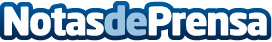 Una empresa española ofrece servicio técnico puntero para móviles chinosLa empresa española Ocon, con sede en Barcelona y Hong Kong, ofrece ahora asistencia técnica local para los smartphone de alta gama que selecciona en el mercado asiáticoDatos de contacto:Sònia VerdúResponsable de Comunicación937268877Nota de prensa publicada en: https://www.notasdeprensa.es/una-empresa-espanola-ofrece-servicio-tecnico Categorias: Telecomunicaciones Consumo Dispositivos móviles Innovación Tecnológica http://www.notasdeprensa.es